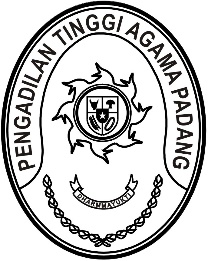 Nomor     	: W3-A/     /OT.01.1/3/2022	 25 Maret 2022Lampiran	: 2 (dua) rangkapPerihal	:	Ralat Rakerda PTA Padang Tahun 2022Yth. Ketua Pengadilan Agama Se Sumatera BaratBerkenaan dengan surat kami Nomor W3-A/947/OT.01.1/3/2022 tanggal 23 Maret 2022 perihal dengan ini kami sampaikan beberapa perubahan terkait pelaksanaan Rapat Kerja Daerah Pengadilan Agama se Sumatera Barat yang akan dilaksanakan tanggal 28-29 Maret 2022: Pakaian Peserta Rakerda:Senin, 28 Maret 2022, menggunakan Pakaian Dinas Harian (PDH) PutihSelasa, 29 Maret 2022, menggunakan Pakaian Dinas Harian (PDH) DongkerJadwal Rapat Kerja Daerah sebagaimana terlampir;Untuk hal-hal teknis lainnya akan diinfokan kemudian atau informasi lebih lanjut dapat menghubungi sdr. Ismail (0812 6633 858).Demikian disampaikan dan terima kasih.Wassalam,Ketua,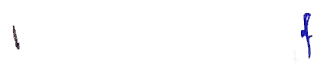 Zein AhsanLAMPIRAN SURAT KETUA PENGADILAN TINGGI AGAMA PADANGNOMOR	: W3-A/        /0T.01.1/3/2022TANGGAL	:      MARET 2022JADWAL KEGIATANRAPAT KERJA DAERAH PENGADILAN TINGGI AGAMA PADANGTAHUN 2022Ketua,Zein AhsanLAMPIRAN II SURAT KETUA PENGADILAN TINGGI AGAMA PADANGNOMOR	: W3-A/        /0T.01.1/3/2022TANGGAL	:      MARET 2022PEMBAGIAN KOMISIRAPAT KERJA DAERAH PENGADILAN TINGGI AGAMA PADANGTAHUN 2022Komisi A (Teknis Yustisial)	Drs. Ridwan Alimunir, S.H., M.H.Drs. H. Sulem Ahmad, S.H., M.A.	Dra. Hj. Rosliani, S.H., M.A.Drs.Mhd. Nuh, S.H.M.H.Yang Ariani, S.Ag.  M.H.Nurmaisal, S.Ag., M.H.H A Havizh Martius, S.Ag. S.H. M.H.Isrizal Anwar, S.Ag., M.Hum.Taufik, S.H.I., M.A.Firdaus, S.H.I., M.H.M. Rifai, S.H.I., M.H.I.Salman, S.H.I., M.A.Armen Ghani,S.Ag.,MAAlfiza, S.H.I., M.ASyafrul, S.H.I., M.SyZulfa Yenti, S.Ag., M.Ag.Ariefarahmy, S.H.I., M.AAhmad Syafruddin, S.H.I., M.H.Haris Luthfi, S.H.I., M.ARina Eka Fatma, S.H.I., M.Ag.Azizah Ali, S.H., M.H.Nursal.S.Ag. M.Sy.Anneka Yosihilma, S.H. M.HIndra Fitriadi, S.Ag. M.Ag.Dr. Yengkie Hirawan, S.Ag., M.Ag.Agus Sopyan, S.H.I., M.H.Zulkifli Firdaus, S.H.I.Sri Fortuna Dewi, S.Ag., M.H.Zakiyah Ulya, S.H.I.Nurhadi, S.H.I., M.H.Ahmad Mudlofar, S.H.I.Asep Nurdiansyah, S.H.Rika Hidayati, S.Ag., M.H.I.Rinaldi M, S.H.I.Muhammad Rais, S. Ag., M. Si.Koidin, S.H.I., M.H.Asyrof Syarifuddin, S.H.I.Khoiril Anwar, S.Ag., M.H.I.Ade Ahmad Hanif, S.H.I.Winda Harza, S.H. (Notulis)Komisi B (Kepaniteraan)	Drs. H. Khairuddin, S.H., M.H.Drs. H. Amridal, S.H., M.A.	Drs. Nuzirwan, M.H.I.Drs. Abd. Khalik, S.H., M.H.H. Damris, S.H.H. Masdi, S.H.Dra. SyuryatiRiswan, S.H.Muhammad Rafki, S.H.Emmy Zulfa, S.Ag.Minda Hayati, S.H.Devi Nofianto, S.H.Rahmad Mulyadi, SHAfkar, S.H.Drs. NurfadhilBustami, S.H., M.A.Drs. H. EfizonJacki Efrizon, S.HFahmi S, S.H.Yosmedi, SHKasmidar, S.Ag.Dra. Nila Novita, S.H.Drs. MawardiHelmy Ahmad, S.H.Listya Rahma, A.Md. (Notulis)Komisi C (Kesekretariatan)Drs. H. Syafri Amrul, M.H.I.Drs. Bahrul Amzah, M.H.H. Idris Latif, S.H., M.H.Mukhlis, S.H.Ismail, S.H.I, M.A.Elvi Yunita, S.H., M.H.Nurasiyah Handayani R, S.H.Millia Sufia, S.E., S.H., M.M.Rifka Hidayat, S.H.Alisman, S.Ag.Hendri B, S.H.I.Icang Wahyudin, S.Ag., S.H.Nurmia Locana, S.Kom.Muzakir, S.H.I.Rahmel Fitri, S.E., S.H.Suhenri, S.H.I.Rismal Riandi, S.H.Yadria, S.H.Zulfadhli, S.H.Suryarisman, S.Ag.Oga Pertissa, S.E., M.M.Drs. Yultra YunaidiPaisul Batubara, S.Ag.Usman, S.H.Darnialis, S.Ag.Nurlaila, S.E.I.Nurmatias, S.Ag.Mursyidah, S.AP. (Notulis)Ketua,Zein AhsanKetua,Zein AhsanHARI/TANGGALJAMACARANARASUMBERKETERANGANSenin,28 Maret 202213.00-13.30Registrasi Peserta13.30-14.00PembukaanKetua Pengadilan Tinggi Agama Padang 
(Drs. H. Zein Ahsan, M.H.)14.00-15.00Pembinaan YM. Prof. Dr. H. Amran Suadi, S.H., M.H., M.M.(Ketua Kamar Agama MA RI)15.00-15.30Penyerahan PenghargaanKetua Pengadilan Tinggi Agama Padang 
(Drs. H. Zein Ahsan, M.H.)Selasa,29 Maret 202208.30-10.00Rapat Komisi10.00-12.15Rapat PlenoModerator :Drs. Abd. Khalik, S.H., M.HPaparan Hasil Rapat Komisi AKetua Komisi ATanggapan atas paparan Komisi APaparan Hasil Rapat Komisi BKetua Komisi BTanggapan atas paparan Komisi BPaparan Hasil Rapat Komisi CKetua Komisi CTanggapan atas paparan Komisi CSimpulan Rapat PlenoDrs. Abd. Khalik, S.H., M.H12.15-13.30Ishoma13.30-15.00Pengarahan dari Pimpinan PTA PadangDrs. H. Zein Ahsan, M.H.15.00-15.30PenutupanDrs. H. Zein Ahsan, M.H.15.30-16.30Tausiah menyambut bulan suci RamadhanUst. Salman, S.H.I., M.A.